Svalbard and Jan MayenSvalbard and Jan MayenSvalbard and Jan MayenDecember 2025December 2025December 2025December 2025MondayTuesdayWednesdayThursdayFridaySaturdaySunday1234567Second Sunday of Advent891011121314Third Sunday of Advent15161718192021Fourth Sunday of Advent22232425262728Christmas EveChristmas DayBoxing Day293031New Year’s Eve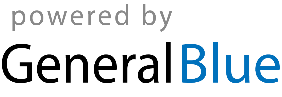 